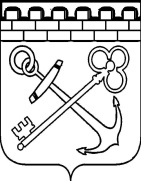 КОМИТЕТ ПО ЖИЛИЩНО-КОММУНАЛЬНОМУ ХОЗЯЙСТВУЛЕНИНГРАДСКОЙ ОБЛАСТИПРИКАЗот №О внесении изменений в приказ комитета по жилищно-коммунальному хозяйству Ленинградской области от 14 ноября 2018 года № 16 «Об утверждении Плана противодействия коррупции комитета по  жилищно-коммунальному хозяйству Ленинградской области на 2018–2020 годы»В целях реализации пункта 3.3 Плана противодействия коррупции в Ленинградской области на 2018-2020 годы, утвержденного постановлением Правительства Ленинградской области от 7 ноября 2018 года № 430, 
п р и к а з ы в а ю:1. Внести изменения План противодействия коррупции комитета по жилищно-коммунальному хозяйству Ленинградской области на 2018-2020 годы, утвержденного приказом комитета по жилищно-коммунальному хозяйству Ленинградской области от 14 ноября 2018 года № 16, изложив строку 2.1 в следующей редакции: 2. Контроль за исполнением настоящего приказа оставляю за собой.Председатель комитета                                                                                  А.М. Тимков2.1Проведение мониторинга информации о коррупционных проявлениях в деятельности должностных лиц органов исполнительной власти Ленинградской области, других государственных органов, государственных организаций, подведомственных органам исполнительной власти Ленинградской области, органов местного самоуправления, содержащейся в обращениях граждан и организаций.Представление результатов мониторинга в комиссию по координации работы по противодействию коррупции в Ленинградской области на ежегодной основесектор правового обеспечения, руководители структурных подразделений комитетаВ течение 2018-2020 годов (проведение мониторинга - ежеквартально;представление результатов мониторинга в комиссию по координации работы по противодействию коррупции в Ленинградской области - ежегодно)Выявление и предупреждение коррупционных правонарушений.Принятие соответствующих решений в случае подтверждения фактов коррупционных правонарушений